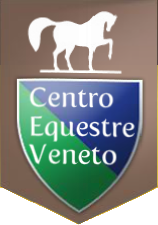 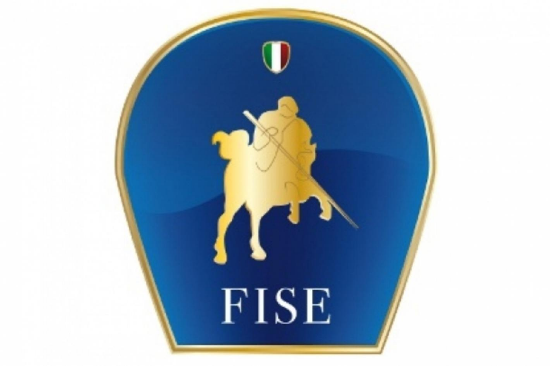 CENTRO EQUESTRE VENETOVia Marignana, 12231021 Mogliano Veneto (TV)Codice aziendale: 043TV06918 – 19 AGOSTO 2022CONCORSO DRESSAGE BTappa Regionale Progetto Sport "Fabio Mangilli"ORARIGIOVEDI 18 AGOSTO 2022RipreseOrariE100 20X4015:24E80 20X4015:42E20016:42F11016:48E21016:56RIPRESA LIBERA FEI CCI117:10M20017:16AL TERMINE PREMIAZIONIAL TERMINE PREMIAZIONIVENERDI 19 AGOSTO 2022RipreseOrariE80 20X4011:00E100 20X4011:36E20011:48E30011:54M30012:01RIPRESA LIBERA FEI CCI112:17E21012:23AL TERMINE PREMIAZIONIAL TERMINE PREMIAZIONIInfo: Carolina Marenghi * mail carolinamarenghimail.com  ) 3336164554